Приложение к Решению 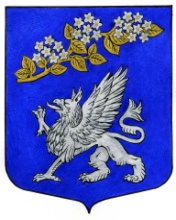 Муниципального совета МО МО Правобережный от 24.04.2014 г., №18ПРОЕКТВнутригородское муниципальное образование Санкт-Петербурга муниципальный округПРАВОБЕРЕЖНЫЙМУНИЦИПАЛЬНЫЙ СОВЕТIV созывул. Латышских стрелков д.11, корпус 4, Санкт-Петербург, 193231, т/f. 584-43-34,e-mail:  spbмо57@mail.ruИНН 7811072898 КПП 781101001 ОГРН 1037825018472РЕШЕНИЕ № _«___» ________ 2014 годаВ соответствии с Конституцией Российской Федерации,  Федеральным законом от 6 октября 2003 года N 131-ФЗ «Об общих принципах организации местного самоуправления в Российской Федерации», законом Санкт-Петербурга от 23 сентября 2009 года N 420-79 «Об организации местного самоуправления в Санкт-Петербурге», в целях приведения Устава МО Правобережный в соответствие с действующим законодательством, муниципальный советРЕШИЛ:Внести в Устав МО Правобережный следующие изменения и дополнения:- Пункт 4 части 1 статьи 27 изложить в следующей редакции:Контрольно–счётная комиссия - контрольно-счетный орган муниципального образования- Статью 42 изложить в следующей редакции:Статья 42. Контрольно-счётный орган муниципального образования1. Контрольно-счётный орган муниципального образования образуется в целях контроля за исполнением местного бюджета, соблюдением установленного порядка подготовки и рассмотрения проекта местного бюджета, внешней проверки отчетов о его исполнении, а также в целях контроля за соблюдением установленного порядка управления и распоряжения имуществом, находящимся в муниципальной собственности.2. Основными задачами контрольно-счетного органа являются:контроль над целевым расходованием бюджетных средств;оценка обоснованности доходных и расходных статей проекта местного бюджета и целевых бюджетных фондов;осуществление контроля за исполнением доходных и расходных статей местного бюджета и целевых бюджетных фондов;оценка эффективности и целесообразности расходования средств местного бюджета и использования муниципального имущества;финансовая экспертиза проектов муниципальных правовых актов, устанавливающих расходные обязательства муниципального образования;осуществление муниципального контроля в сфере закупок;согласование осуществления закупок для муниципальных нужд при осуществлении закупки у единственного поставщика;подготовка предложений по совершенствованию бюджетного процесса в муниципальном образовании;своевременное представление Муниципальному совету информации о ходе исполнения местного бюджета и результатах проведенных ревизий и проверок.3. Контрольно-счетный орган обладает следующими полномочиями: проводит экспертизу проекта местного бюджета, целевых программ муниципального образования и доводит до сведения Муниципального совета результат оценки в форме доклада по этому проекту;контролирует полноту и своевременность поступлений финансовых средств в доходную часть местного бюджета;контролирует своевременность, целенаправленность и полноту расходования средств местного бюджета и целевых бюджетных фондов;осуществляет проверку законности и эффективности расходования бюджетных ассигнований по всем статьям местного бюджета, включая расходы на содержание органов местного самоуправления муниципального образования;осуществляет проверку эффективности использования муниципального имущества;осуществляет проверку законности и эффективности деятельности муниципальных учреждений, организаций и предприятий;согласует осуществления закупок для муниципальных нужд при осуществлении закупки у единственного поставщика;осуществляет иные полномочия, установленные нормативными актами муниципального совета;готовит заключение на годовой отчет об исполнении местного бюджета и направляет его в муниципальный совет муниципального образования и местную администрацию муниципального образования, проводит экспертизу проекта местного бюджета и долгосрочных целевых программ муниципального образования. 4. Срок полномочий контрольно-счётного органа муниципального образования составляет 5 лет. Контрольный орган муниципального образования формируется муниципальным советом муниципального образования. Выборы членов контрольно-счётного органа муниципального образования проводятся в срок не позднее одного месяца со дня первого заседания муниципального совета муниципального образования нового созыва.5. Члены контрольно-счётного органа муниципального образования - депутаты избираются муниципальным советом муниципального образования тайным голосованием бюллетенями. Иные члены контрольно-счётного органа муниципального образования избираются муниципальным советом муниципального образования открытым голосованием. Члены контрольно-счётного органа муниципального образования избираются на срок полномочий контрольно-счётного органа муниципального образования. Избранными считаются кандидаты, набравшие по отношению другим кандидатам большинство голосов от установленного числа депутатов муниципального совета. 6. Членом контрольно-счётного органа муниципального образования не может быть глава муниципального образования или его заместитель.7. Члены контрольно-счётного органа муниципального образования осуществляют свои полномочия на непостоянной основе.8. Контрольно-счётный орган муниципального образования является правомочным при избрании в полном составе, установленным правовым актом муниципального совета.9. Организацию контрольно-счётного органа муниципального образования осуществляет председатель контрольно-счётного органа муниципального образования.10. Председатель контрольно-счётного органа муниципального образования избирается контрольным органом муниципального образования из своего состава тайным голосованием бюллетенями на срок полномочий контрольно-счётного органа муниципального образования. Избранным считается кандидат, за которого проголосовало не мене 2/3 от числа членов контрольно-счётного органа муниципального образования, установленного частью 4 настоящей статьи.11. Председатель контрольно-счётного органа муниципального образования осуществляет свои полномочия на непостоянной основе.12. Заседания контрольно-счётного органа муниципального образования проводятся по мере необходимости, но не реже одного раза в три месяца. Заседание контрольно-счётного органа муниципального образования правомочно, если на нем присутствует не менее 2/3 членов контрольно-счётного органа муниципального образования.13. Осуществляя свои полномочия, контрольно-счётный орган муниципального образования составляет заключения и отчеты, которые оформляются решением контрольно-счётного органа муниципального образования.14. Контрольно-счётный орган муниципального образования направляет запросы органам местного самоуправления муниципального образования и должностным лицам муниципального образования. Запросы контрольно-счётного органа муниципального образования оформляются решением контрольно-счётного органа муниципального образования. Органы местного самоуправления муниципального образования, должностные лица муниципального образования обязаны представлять в контрольно-счётный орган муниципального образования по его запросу необходимую информацию и документы по вопросам, относящимся к их компетенции.15. Решения контрольно-счётного органа муниципального образования принимаются большинством в 2/3 голосов от числа членов контрольно-счётного органа.16. Председатель контрольно-счётного органа муниципального образования подписывает решения контрольно-счётного органа муниципального образования и обеспечивает их опубликование (обнародование). 17. Контрольно-счётный орган муниципального образования ежегодно отчитывается перед муниципальным советом о своей деятельности.18. Финансирование деятельности контрольно-счётного органа муниципального образования осуществляется за счет средств местного бюджета. Настоящее Решение направить для регистрации в органы юстиции в порядке, установленным действующим законодательством.Контроль – Глава муниципального образования, исполняющий полномочия председателя муниципального совета Гордин Э. И.Решение вступает в силу с момента официального опубликования.Глава муниципального образования,исполняющий полномочия председателямуниципального совета								Э. И. ГординО внесении изменений и дополнений в Устав МО Правобережный